SVS-2WAH 2 Wire Audio Phone User Manual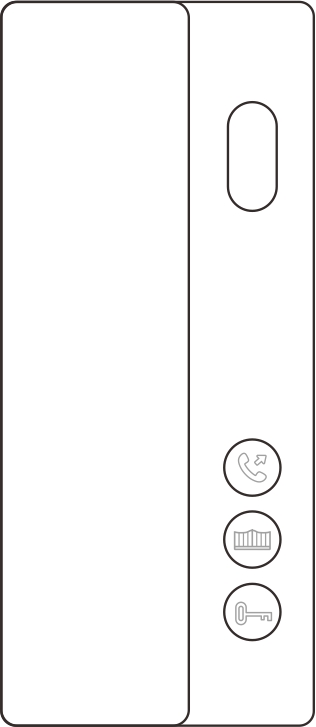 Version: V1.0·Thank you for purchasing our products.·Please read this User Manual carefully before using this product.·Products are subject to change without prior notice.1. Product Features and Main Function◆ Digital 2 wire, nonpolar and easy wiring ◆ Make intercom to management center ◆ Make intercom to the indoor monitors with same address◆ Ring volume and types are adjustable Names of Each Part 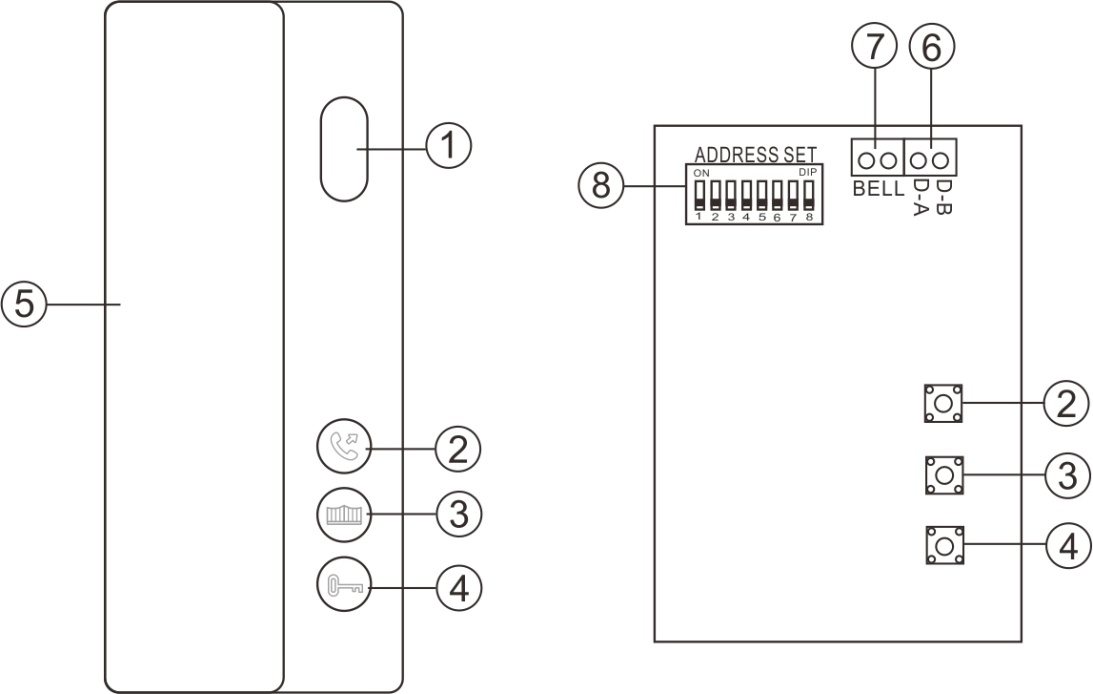 ⑦ Diagram for call button connection          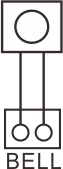 3. Address SettingYou need to set right address for each audio phone by the DIP switch. The address list of DIP switch is as below.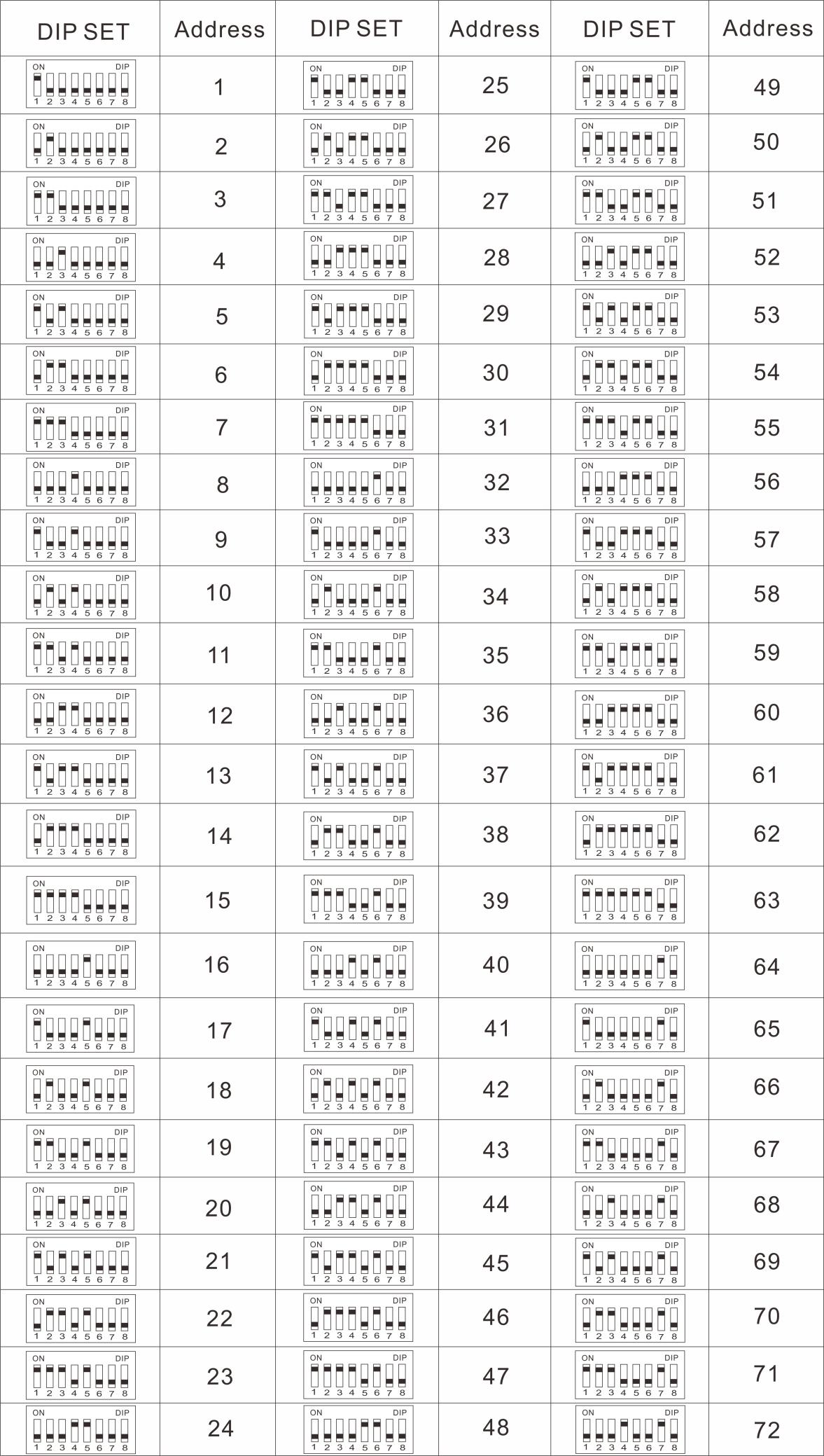 Operation Guide4.1 Call AnsweringWhen someone presses call button on the door station, the audio phone rings, pick up the handset to answer the call, and you can have a maximum 60 seconds talk with the visitor. After finishing talk, put the handset back to hang up. During talking, touch  or  to unlock the gate or door lock.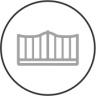 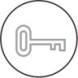 4.2 Intercom Function(1) Call to Management CenterPick up the handset, press  to call management center.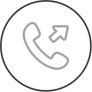 Make Internal Call to Monitors with Same AddressPick up the handset, press and hold on , all monitors with same address will ring.Remark:When you make intercom from audio phone, if it does not call successfully, there will be 2 beeps. If it calls successfully, there will be ring tones.4.3 Ring Volume SettingThere are 3 levels of ring volume can be set.At standby state, press and hold on  for 2 seconds to enter ring volume setting mode, then press  to set ring volume. Three levels of ring volume cycle:If no operation in 6 seconds, it will exist ring volume setting mode. Or you can pick up the handset to exit the ring volume setting mode.4.4 Ring Tone SettingThere are 3 rings tones for setting. At standby state, press and hold on  for 2 seconds to enter ring tone setting mode, then press  to set ring tones. Three kinds of ring tones cycle: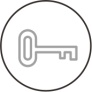 If no operation in 6 seconds, it will exist ring tone setting mode. Or you can pick up the handset to exit the ring tone setting mode.4.4. Bell for Call ButtonEach time when someone presses the bell call button, there will be 2 beeps on the audio phone.4.5. Management Center and Unlock Button State SettingThe management center address and unlock button state can be set in a monitor in the system.Operation guide:Connect a monitor into the system.Create a txt file named ConfigAudioDoorphone.txt in the micro SD card, and insert it into the monitor.Go the SETTING of indoor monitor       Go to DEVICE CONFIGURATION         Audio Doorphone device list      Choose the audio phone you want to set.Remark:In case you forget the password of the audio phone, please set the all DIP switch to be ON, reboot it, then you can go into the AUDIO PHONE DEVICE LIST directly without a password(touch # button directly at password input interface). When all DIP switch is set ON, the audio phone will ring all the time. Please change the DIP switch after resetting the password.Wiring Diagram5.1 Wiring Diagram for Villa System(1) Use DC24V, 1A Adapter as System Power Supply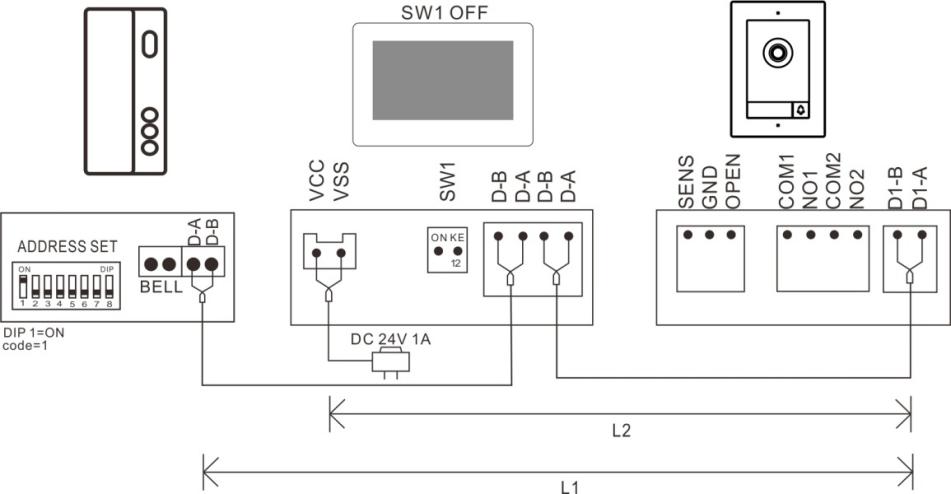 Use DC24V, 1A DIN Rail Power as System Power Supply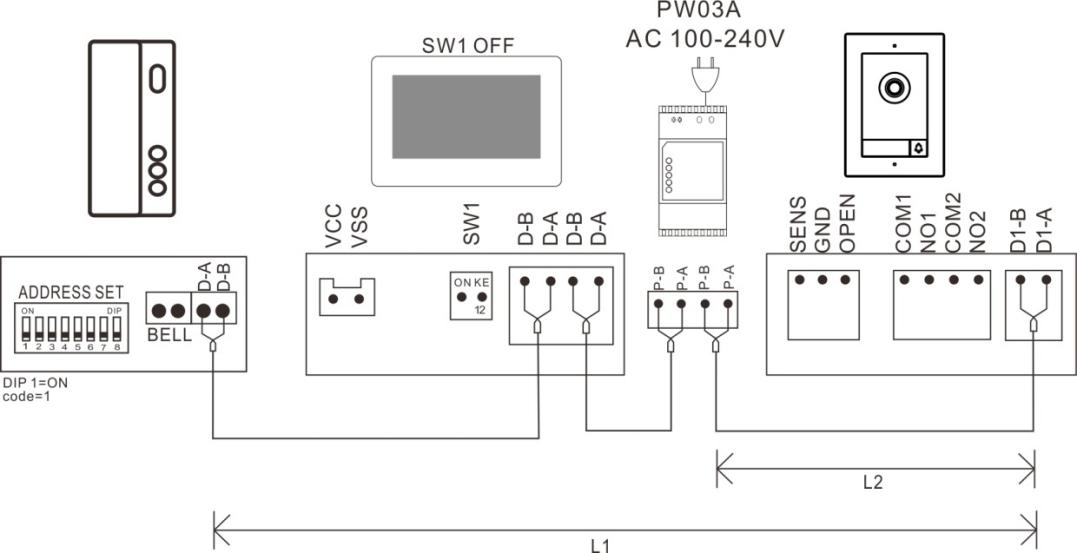 5.1 Wiring Diagram for Apartment SystemAudio Phone Connects to NV20 Directly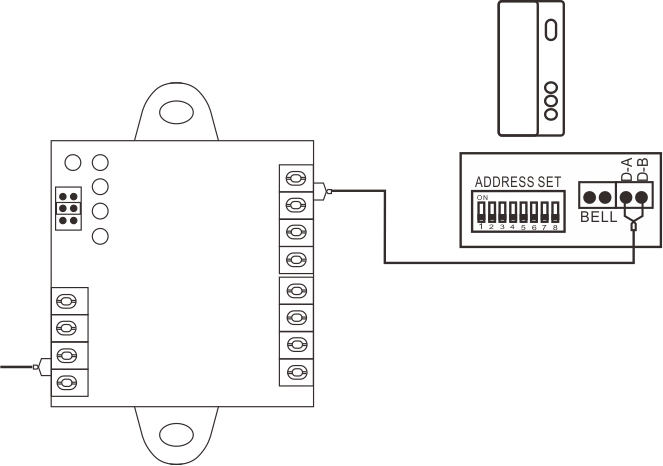 Audio Phone Connects to Monitor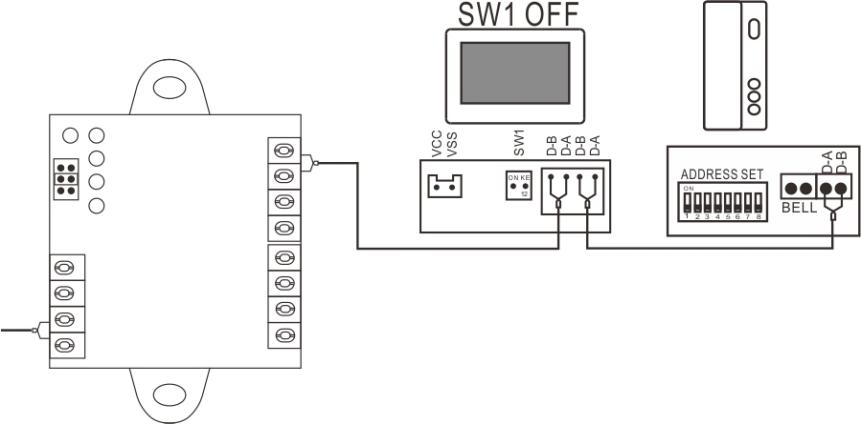 Installation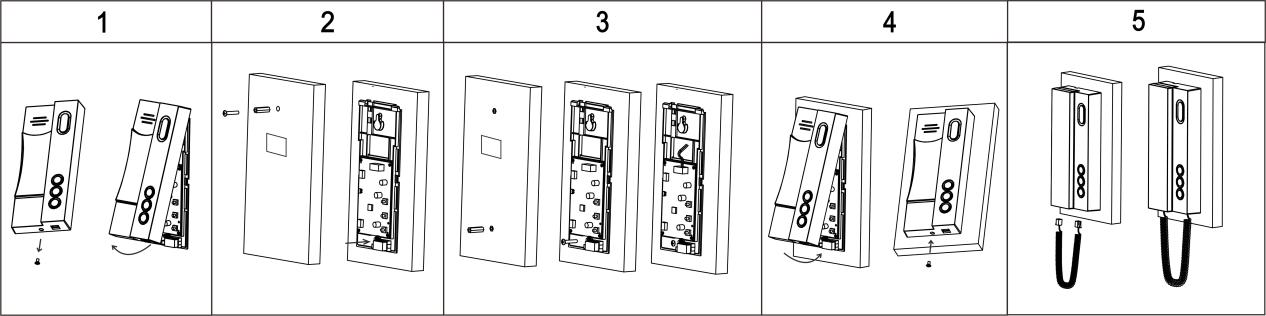 Remove the screw on the bottom of the audio phone, and remove the front panel from the audio phone.Drill 1 hole on the wall, insert 1 expansion column into it, then hang the audio phone onto the screw, and mark the position for the second screw, then remove the audio phone.Drill 1 hole at the marked place, and insert 1 expansion column into it. Hang the audio phone on the first screw, and fix it with the second screw at the bottom. Then connect the wires according to the wiring diagram.Clip the front panel onto the audio phone, and fix it with a screw at the bottom.Insert the connection wire into the audio phone main body and handset.SpecificationSVS – Secure Video SystemsThe DriveErithDA*1EDWWW.s-v-s.co.ukinfo@s-v-s.co.uk08001216097Products are subject to change without prior notice. Svs Secure video systems is a trading name of Intercom repair LTDRegistered company number: 07648814  Vat No 140598900No.NameNo.Name①Speaker⑤Handset②Call button⑥2 Wire BUS port③Gate unlock button⑦Call button port④Door unlock button⑧DIP switch for address settingNoItemContent1CommunicationDigital 2 wire2AudioDigital signal(bidirectional)3Audio distortionLess than 3% 4Frequency response 400-3.5K5Wire distance Less than 100 meters (RVV2*0.5mm²)6Biggest system72 flats7Buttons Mechanical buttons8Internal callSupport9Working voltageDC24V, 70mA (Max)10Power consumption 1.5W(Max), 0.5W(Standby)11Working temperature -10℃- +40℃12Storage temperature -30℃- +60℃13Dimension180*77*34mm